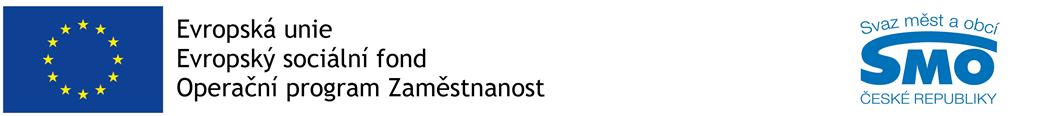 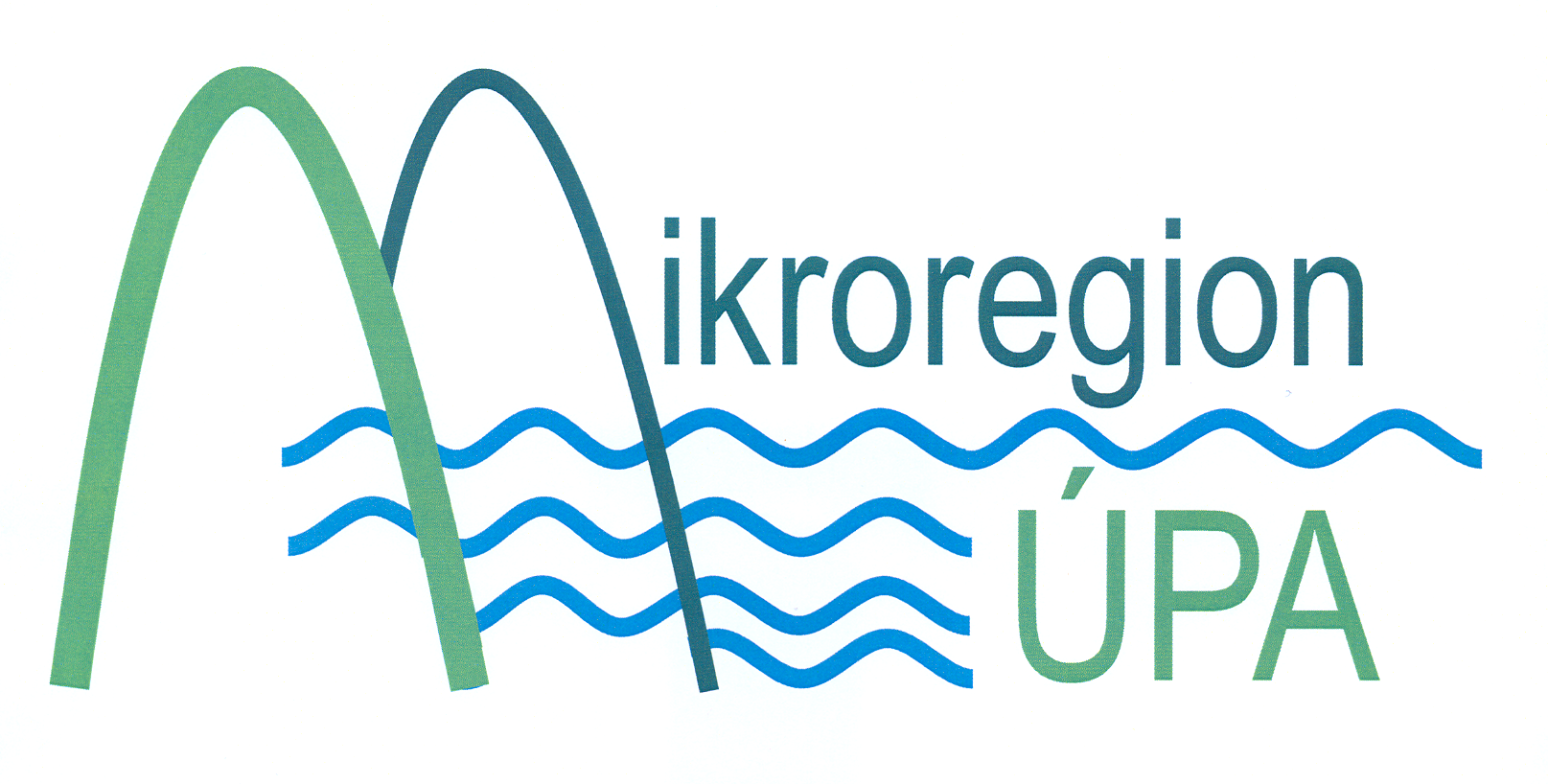 INFORMAČNÍ ZPRAVODAJ CENTRA SPOLEČNÝCH SLUŽEB SVAZKU OBCÍ ÚPASvazek obcí ÚPA  je od 1. srpna 2016 partnerem  Svazu měst a obcí ČR v projektu:„Posilování administrativní kapacity obcí na bázi meziobecní spolupráce“, zkráceně také „Centra společných služeb“CENTRUM SPOLEČNÝCH SLUŽEB SO ÚPA zahájilo provoz 1. 8. 2016. V rámci tohoto projektu CSS vytvořil 2 pracovní místa, které jsou obsazena třemi pracovníky. Na pozici manažera je zaměstnána paní Zdeňka Hovorková, na pozici specialistů je zaměstnán Ing. Jiří Škoda a paní Drahomíra Burdychová. Všichni pracovníci v srpnu absolvovali vstupní školení pořádané SMO ČR.CSS bude zajišťovat odborné poradenství v různých oblastech, jež bude poskytováno především menším obcím v regionu, které nedisponují bohatým úřednickým aparátem.Projekt CSS, jehož nositelem je Svaz měst a obcí ČR, má návaznost na projekt meziobecní spolupráce, který byl v území ORP Náchod a Jaroměř řešen v letech 2013–2015 a který se zabýval možnostmi usnadnění práce starostů menších obcí prostřednictvím sdílení zkušení, společného plánování aktivit apod.Jedná se o velkou příležitost především pro malé obce, jak by si mohli pomoci v oblasti administrativy a ušetřený čas věnovat řešení skutečných problémů na obcích. Jedná se o pomoc jednotlivým obcím v následujících činnostech: příprava obecně závazných vyhlášek, příprava právních dokumentů, vzory nájemních nebo kupních smluv, zajištění odborných konzultací k aktuálním novinkám v legislativě, zpracování pravidelných hlášení pro orgány státní správy, zajištění právních služeb pro obce, zajištění vzdělání v požadovaných oblastech veřejné správy, příprava, řízení a administraci projektů obcí, příprava, řízení a administraci projektů mikroregionu, monitoring dotačních titulů, projektové poradenství obcí, přípravu webových stránek DSO, příprava informačního zpravodaje pro občany, propagace a zvyšování informovanosti o činnosti CSS, odborná konzultace k veřejným zakázkám,zpracování vzorových dokumentů k veřejným zakázkám, spolupráce při zadání veřejné zakázky včetně účasti v komisi pro výběr zakázky, společné nákupy energií nebo jiných položekprosazování společných zájmů např. při vyjednávání s dodavateli služeb obcí (odpady, elektřina, plyn, telekomunikace apod.)zajištění zpracování strategie rozvoje obce, zajištění zpracování územního plán obceodborné poradenství a spolupráce při sestavení rozpočtu obce, odborné poradenství v oblasti daníkonzultace se stavebními odborníky a sdílený stavební dozora další činnosti, které obce budou požadovatV průběhu měsíce srpna a září již pracovníci CSS jednali s některými představiteli obcí, NNO ale i občanů, převážně se jednalo o poradenství v dotační oblasti.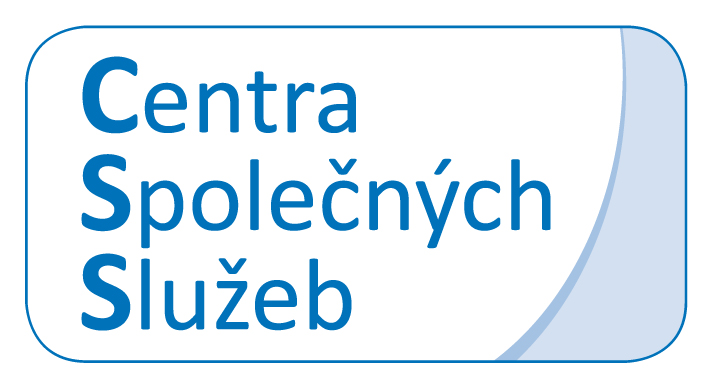 Dotační výhledJednou z klíčových rolí Centra společných služeb (CSS) Dobrovolného svazku obcí Úpa je monitoring, informovanost a poskytování základního poradenství v oblasti dotací a dotačních příležitostí pro obce, ale i další subjekty z území regionu. V tomto vydání informačního bulletinu přinášíme přehled nejdůležitějších chystaných výzev určených zejména obcím a neziskovému sektoru na nejbližší období, s cílem podpořit včasnou přípravu projektových záměrů a potřebných podkladů.Kromě obvyklého plánu výzev programů financovaných z EU je období konce roku tradičně bohaté i na dotační výzvy národní a krajské, které jsou zpravidla svým objemem menší, ale vhodně doplňují evropské programy o nepokrytá témata, často velmi podstatná z pohledu menších obcí, stejně neziskových organizací a dalších.Do tabulky níže jsou, zejména s ohledem na omezený prostor tohoto tištěného média, naznačeny nejvýznamnější vyhlašované tituly s tím, že další, určené nejen obcím, ale i občanům a podnikatelským a dalším subjektům, je možné konzultovat prostřednictvím CSS. Další tituly obvykle vhodné pro obce a jejich organizace vyhlašují a realizují zpravidla na přelomu roku také Ministerstvo pro místní rozvoj, Ministerstvo zemědělství, Ministerstvo životního prostředí, Ministerstvo kultury či MŠMT a další resorty.U některých výzev jsou uvedeny dva předpokládané termíny příjmu žádostí. V takovém případě se jedná o dvě samostatné, postupně vyhlašované výzvy.* Programy zatím nevyhlášeny, rámcový předpoklad* Programy zatím nevyhlášeny, rámcový předpokladPRVNÍ SETKÁNÍ STAROSTŮ Setkání se uskutečnilo 20. září ve Vile Čerych v České Skalici a jednání se účastnilo 74% starostů z našeho území.Na setkání byla řešena Vize a způsob fungování CSS, nabídka služeb CSS, stanovení Pravidel komunikace se starosty a frekvence návštěv, stanovení rozsahu agendy pro obce i občany obcí. Velmi přínosná byla i prezentace starosty města Pacov - Ing. Lukáše Vlčka, kde s těmito službami mají dlouholetou zkušenost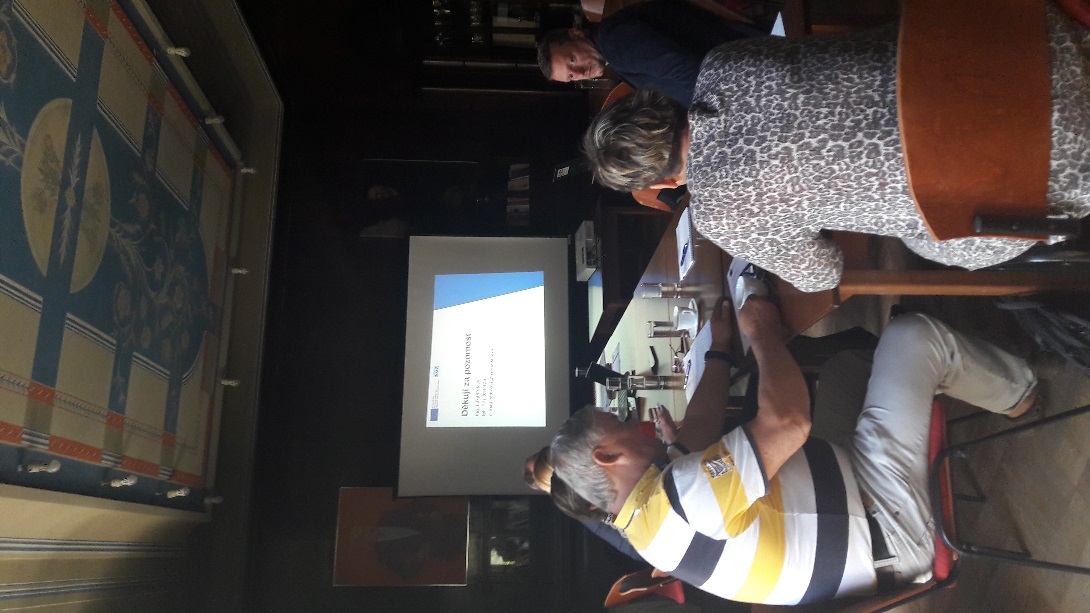 V průběhu září, října navštíví pracovníci CSS všechny obce, bude proveden sběr požadavků a vytvořen harmonogram k jejich vyřizování. Kromě osobních návštěv se mohou na pracovníky CSS se svými požadavky obracet průběžně jak obce, tak občané či spolky a ostatní partneři působící v území.KONTAKTY NA ZAMĚSTANCE CSSAKTUÁLNÍ INFORMACE PRO STAROSTY OBCÍ A OBČANYMinisterstvo životního prostředí (MŽP) zveřejnilo seznam veřejných míst zpětného odběru pneumatik, kde vám vysloužilé pneumatiky bezplatně odeberou.Červený Kostelec Lhota 255 AGRICO s.r.o. Náchod U Cihelny 1751 JOPECO spol. s r.o. Náchod Běloveská 944 Auto Kelly a.s.Náchod -Babí Ryšavého 257 Dušek-Automa s.r.o.  Nové Město nad Metují ul. Havlíčkova 409 Pneu - Truněček s.r.o.Trutnov Petříkovická 32 Pneuservis Hankook Tire Česká Republika s.r.o. Trutnov Královédvorská 517 OLFIN Car s.r.o. Porsche Česká republika s.r.o. Trutnov Za Cihelnou 170 Auto Kelly a.s. Auto Kelly a.s. Doporučujeme přečíst níže uvedený článek a uvedenou databázi  Více zde: http://www.tretiruka.cz/news/kam-odevzdat-vyslouzile-pneumatiky/NFORMACE O VEŘEJNÝCH SLUŽBÁCH NA ÚZEMÍ SVAZKU OBCÍ ÚPASeznam veřejných služeb bude průběžně aktualizován.V případě zájmu o zařazení do seznamu nás, prosím, kontaktujte na tel. č. 491 490 038, 606 636 640 příp. mailem na hovorkova@masmum.cz.Děkujeme!Integrovaný regionální operační program (IROP) - témaPřibližný termínInfrastruktura základních škol – podpora klíčových kompetencí09/2016 - 02/201710/2017 – 03/2018Rozvoj infrastruktury komunitních center07/2016 – 10/201603/2017 – 07/2017Energetické úspory v bytových domech07/2016 – 11/201701/2018 – 11/2018Sociální bydlení06/2016 - 12/201605/2017 – 09/2017Rozvoj sociálních služeb05/2016 – 10/201604/2017 – 08/2017Podpora bezpečnosti dopravy a cyklodopravy01/2017 - 04/2017Infrastruktura pro zájmové, neformální a celoživotní vzdělávání11/2016 – 04/201711/2017 – 04/2018Infrastruktura pro předškolní vzdělávání02/2017 - 06/2017Operační program životní prostředí (OP ŽP) - témaPřibližný termínKanalizace, ČOV, dodávka pitné vody 10/2016 – 1/2017Protipovodňová ochrana intravilánu11/2016 – 12/2016Prevence vzniku odpadů, materiálové a energetické využití odpadů9/2016 – 11/2016Inventarizace a odstranění ekologických zátěží10/2016 – 12/2016Posílení biodiverzity9/2016 – 11/2016Zateplení a výměna zdrojů ve veřejných budovách9/2016 – 12/2016Ministerstvo pro místní rozvoj Ministerstvo pro místní rozvoj Přibližný termínRegionální politikaDemolice budov v sociálně vyloučených lokalitách Podpora obnovy a rozvoje venkova v roce (Podpora vítězů soutěže Vesnice roku, Podpora zapojení dětí a mládeže do komunitního života v obci, Podpora spolupráce obcí na obnově a rozvoji venkova, Podpora obnovy drobných sakrálních staveb v obci, Podpora obnovy místních komunikací)Podpora pro odstraňování bariér v budovách (Odstraňování bariér v budovách domů s pečovatelskou službou a v budovách městských a obecních úřadů, Euroklíč)listopad 2016 – leden 2017*Bytová politikaRegenerace sídlišť Podporované byty (Pečovatelské byty, Vstupní byty, Komunitní domy seniorů)Náhrada olověných rozvodů v bytových domechBytové domy bez bariérlistopad 2016 – leden 2017*Krajské tituly KH krajeRámcový předmět podporyPřibližný termínRegionální rozvojPodpora hasičů, vč. techniky; územní plány obcí; podpora DSO; cyklobusyleden-únor 2017*Program obnovy venkovaObnova a údržba venkovské zástavby a občanské vybavenosti; veřejná prostranství a místní komunikace a infrastrukturaříjen – prosinec 2016Vzdělávání a prevence rizikového chováníRozvoj tvůrčích schopností dětí; zájmová činnost; polytechnická výchova; etická výchova; prevence rizikového chování dětíleden – březen 2017*Volnočasové aktivityPodpora činnosti organizací dětí a mládeže; akce pro mládež ve volném čase; táborová činnost; investice do objektů pro volný čas dětí a mládeželistopad – prosinec 2016Životní prostředí a zemědělstvíProtipovodňová ochrana; odpady a ovzduší; ochrana přírody a krajiny; včelařství; eko-výchova; „návesní“ vodní nádrže; kotlíkové dotaceúnor – březen 2017KulturaPodpora památek; podpora kulturních aktivit; historické varhany; publikační činnostiříjen 2016 – leden 2017Cestovní ruchÚprava lyžařských běžeckých tras; činnosti TIC; destinační managementříjen – prosinec 2016Sport a tělovýchovaPohybová gramotnost; významné sportovní akce; činnosti sportovních center; vzdělávání trenérů; podpora výkonnostního sportu; sportování zdravotně postiženýchlistopad – prosinec 2016manažerkaZdeňka Hovorkováhovorkova@masmum.cz 491 490 038, 606 636 640specialistaIng. Jiří ŠkodaJiri.skoda@vychodoceskarozvojova.cz773 585 555specialistaDrahomíra Burdychováurad@zabrodi.cz491 465 113Město Červený Kostelec 549 41Město Červený Kostelec 549 41Město Červený Kostelec 549 41Městský úřadNáměstí TGM 120www.cervenykostelec.cz  491 467 511 mestock@mestock.czZŠ V. HejnyKomenského 540www.zsvhejny.cz  491 465 813  zsck@zsck.czZŠ  a MŠ OlešniceOlešnice 190www.cervenykostelec.cz  735 175 751 svidronova@zsck.cz ZŠ  LhotaBratří Čapků 138www.skolalhota.cz   4981 463 141 benesova@zsck.czMŠ Náchodská 270www.msnachodska.cz  491 462 610  zhanusova.s@zsck.czMŠ VětrníkVětrník 999www.msvetrnik.cz  773 282 227  svorcikova@zsck.czHospic 5. května 1170www.hospic.cz  491 467 030  sekretariat@hospic.czCharita5. května 1170www.ochck.cz   491410 300  sekretariat@hospic.czInfo centrumHavlíčkova 654www.cervenokostelecko.cz 498 100 657  info@cervenokostecko.czKnihovnaSokolská 293www.cervenykostelec.cz 491 463 384 info@knihovna.czPolicie městaŽižkova 365www.cervenykostelec.cz 491 465 628  skoda@mestock.czPolicie ČR17. listopadu 542www.pcr.cz  974 534 711  na.ckostelec@pcr.czPožární ochrana Gen. Kratochvíla 1251www.sdhck.cz  491 463 232 velitel@sdhck.czMKSŽižkova 365www.cervenykostelec.cz  491 465 919 mksck@mksck.czZdravotnictvíManželů Burdychových 325Praktický lékař, pediatrie, gynekologie, kožní, stomatologie, lékárna, optikaMěsto Česká Skalice 552 03Město Česká Skalice 552 03Město Česká Skalice 552 03Městský úřadTGM 80www.ceskaskalice.cz  491 490 011 urad@ceskaskalice.czZŠZelená 153www.zscs.cz  491 451 137 sekretariat@zscs.czMŠ JAKKřenkova 42www.msceskaskalice.cz  491 452 668 msjak@ceskaskalice.czDD a ÚSPRiegrova 837www.domovynatresnovce.cz 491 401 800 zholicka@domovynatresnovce.czPečovatelskáTGM 833www.ceskaskalice.cz  734 255 074 pecovatelky@ceskaskalice.czKnihovnaHusovo náměstí 22www.knbihovna.ceskskalice.cz 734 155 855 knihovna@ceskaskalice.czRICTGM 33www.centrumrozvoje.eu 491 453 870 infocentrum@ceskaskalice.czPolicie městaTGM 80www.ceskaskalice.cz 602 450 656 policie@ceskaskalice.cz Policie ČRPivovarská 54www.pcr.cz  974 534 721 na.ceskaskalice@pcr.czzdravotnictvíHusovo náměstí 36Praktický lékař, pediatrie, gynekologie, kožní, stomatologie, lékárna, optikaObec Brzice 552 05Obec Brzice 552 05Obec Brzice 552 05Obecní úřadBrzice 20www.brzice.cz 498 100 730, 608 710 832 obec@brzice.czObec Červená Hora 549 41Obec Červená Hora 549 41Obec Červená Hora 549 41Obecní úřadČervená Hora 58www.cervenahora.cz  775 862 317 obec@cervenahora.czMŠČervená Hora 58www.skolka-cervena-hora.estranky.cz 491 461 094 msch@seznam.czObec Chvalkovice 552 04Obec Chvalkovice 552 04Obec Chvalkovice 552 04Obecní úřadChvalkovice 130www.chvalkovice.cz  491 491 517  obec@chvalkovice.cz ZŠChvalkovice 104www.zschvalkovice.cz 491 491 521 skola@chvalkovice.czMŠ Velká  Bukovina 65www.zschvalkovice.cz 732 267 092 skolka@chvalkovice.czzdravotnictvíChvalkovice 130Praktický lékař,  gynekologie, kožní, stomatologie, lékárnaObec Hořičky 552 05Obec Hořičky 552 05Obec Hořičky 552 05Obecní úřadHořičky 4www.horicky.cz 608 403 067, 773 036 872 horicky@horicky.czZŠHořičky 71www.skolahoricky.cz 775 424 573   lidajiraskova@centrum.czMŠHořičky 71www.skolahoricky.cz 775 424 575 mshoricky@seznam.czzdravotnictvíHořičky 4Praktický lékařObec Horní Radechová 549 46Obec Horní Radechová 549 46Obec Horní Radechová 549 46Obecní úřadHorní Radechová 196www.obechr.com 491 463 023 posta@obechr.czMŠHorní Radechová 162www.obechr.com 491 465 616 mshrad@tiscali.czObec Lhota pod Hořičkami  552 05Obec Lhota pod Hořičkami  552 05Obec Lhota pod Hořičkami  552 05Obecní úřadLhota p Hořičkami 21www.lhotapodhorickami.cz 491 491 243 obeclhotaph@seznam.czObec Litoboř 552 05Obec Litoboř 552 05Obec Litoboř 552 05Obecní úřadLitoboř 14www.litobor.cz  736 633 199 litobor@seznam.czObec Mezilečí 552 03Obec Mezilečí 552 03Obec Mezilečí 552 03Obecní úřadMezilečí 77www.mezileci.cz  491 491 115 obec.mezileci@tiscali.czObec Říkov 552 03Obec Říkov 552 03Obec Říkov 552 03Obecní úřadŘíkov 51www.obecrikov.cz 491 453 240, 724 184 504 obec@obecrikov.czObec Dolní Radechová 549 11Obec Dolní Radechová 549 11Obec Dolní Radechová 549 11Obecní úřadNáchodská 240www.dolniradechova.cz 491 424 724 obec.dolrad@seznam.czZŠ + MŠNáchodská 85www.dolniradechova.cz  491 424 739 markova@zsdolniradechova.czzdravotnictvíNáchodská 240Praktický lékař, stomatologieObec Rychnovek 552 25 Obec Rychnovek 552 25 Obec Rychnovek 552 25 Obecní úřadRychnovek 50www.rychnovek.cz 491 810 558 ou.rychnovek@cmail.czZŠZvole 78www.zsostrov.cz 491 810 564 zsostorv@zsostrv.czMŠZvole 1www.skolkarychnovek.cz 775 771 364 skolkyrychnovek@seznam.czObec Slatina nad Úpou 549 47Obec Slatina nad Úpou 549 47Obec Slatina nad Úpou 549 47Obecní úřadSlatina 65www.slatinanadupou.cz 491 491 961 obec@slatinanadupou.czObec Velká Jesenice 552 24Obec Velká Jesenice 552 24Obec Velká Jesenice 552 24Obecní úřadVelká Jesenice 200www.velkajesenice.cz 491 459 256 starosta@velkajesenice.czZŠVelká Jesenicewww.zakladniskola.info/jesenice 491 459 262 velkajesenice@zakladniskola.cz MŠVelká Jesenice 200www.zakladniskola.info/jesenice 731 414 731Obec Velký Třebešov 552 02Obec Velký Třebešov 552 02Obec Velký Třebešov 552 02Obecní úřadVelký Třebešov 2www.velkytrebesov.cz 723 314 593 velky.tebesov@email.czZŠ + MŠVelký Třebešov 2www.velkytrebesov-skola.estranky.cz 491 451 302 zs.velkytrebesov@tiscali.czObec Vestec 552 05Obec Vestec 552 05Obec Vestec 552 05Obecní úřadVestec 60www.obecvestec.eu  777 835 211 starosta@obecvestec.eu  Obec Zábrodí 549 46Obec Zábrodí 549 46Obec Zábrodí 549 46Obecní úřadHorní Rybníky 35www.zabrodi.cz 491 465 113 urad@zabrodi.czMŠHorní Rybníky 29www.mshornirybniky.cz727 965 765mshornirybniky@mshornirybniky.czMěstys Žernov 552 03Městys Žernov 552 03Městys Žernov 552 03Obecní úřad Žernov 112www.zernov.cz 491 452 501, 603 163 561 zernov@zernov.cz